4t  PROPOSTA ÀMBIT EF I ÀMBIT ARTÍSTICPer treballar aquests dos àmbits hem pensat de llençar-vos la següent proposta:1-. Elaboració de dues o tres pilotes de malabars.2-.Pràctica del llançament de les pilotes de malabars.3-.Ball de celebració a triar1-.ELABORACIÓUs adjuntem un enllaç en el que s’explica molt bé com elaborar pilotes de malabars. Si no teniu algun dels materials no passa res, podeu fer servir algun altre  d’alternatiu (pilotes de paper reforçades amb cinta adhesiva, sorra enlloc d’arròs, mitjons  etc...)TUTORIAL PAS A PAS: https://www.youtube.com/watch?v=q1Az9fBiflc2-.INICIACIÓ AL LLANÇAMENT DE PILOTES DE MALABARS:Aquí trobareu una sèrie d’explicacions amb unes quantes pistes que us poden anar molt bé per començar a practicar el llançament amb dues pilotes.Fixeu-vos en les tècniques que s’utilitzen: posició de les mans, peus quiets, mirada sempre al front... Us adjuntem els enllaços per anar pas a pas en la iniciació i pràctica d’aquesta habilitat:1-.Activitats llançament amb una sola pilota: https://www.youtube.com/watch?v=OREM2AMf6eY2-.Activitats de llançament amb dues pilotes: https://www.youtube.com/watch?v=gTubLP3jrKA3-.Activitats llançament amb dues pilotes en parella: https://www.youtube.com/watch?v=LU4g6eI4kMU4-.Objectiu final (La cascada amb 3 pilotes): https://www.youtube.com/watch?v=KpnYMtH4uZQ3-.  I... COM HO HEM FET LA MAR DE BÉ, QUÈ US SEM,BLA SI BALLEM?Trieu-ne una, o les dues si ho voleu!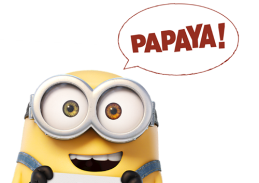 https://www.youtube.com/watch?v=FP0wgVhUC9w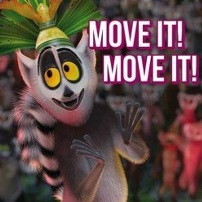 https://www.youtube.com/watch?v=ymigWt5TOV8